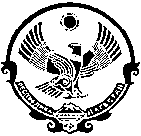 РЕСПУБЛИКА ДАГЕСТАНМУНИЦИПАЛЬНОЕ ОБРАЗОВАНИЕ«СЕЛО КАРАНАЙАУЛ» КАЯКЕНТСКОГО РАЙОНАСЕЛЬСКОЕ ПОСЕЛЕНИЕРеспублика Дагестан, Каякентский район, с. Каранайаул30.12.2020г.                                                                                                               № 23Начальнику УправленияМинистерства юстиции Российской Федерации по Республике ДагестанУ-Х. Ш. Шахманаеву        В соответствии с требованием  статьи 3 Федерального закона от 21.07. 2005г. № 97-ФЗ «О государственной регистрации уставов муниципальных образований» направляю в Ваш адрес для проведения процедуры государственной регистрации Решение «О несении изменений и дополнений в устав муниципального образования «село Каранайаул», следующие документы. 1. Решение Собрания депутатов сельского поселения «О внесении изменений и дополнений в устав муниципального образования сельского поселения «село Каранайаул» -2 экз;2. Протокол заседания Собрания депутатов сельского поселения «село Каранайаул»;3. Справка об обнародовании Решения Собрания депутатов сельского поселения о принятии проекта Решения «О внесении изменений и дополнений в устав муниципального образования сельского поселения «село Каранайаул».4. Электронный носитель СД-диск.Глава сельского поселения МО «село Каранайаул                                                         Кубатов Н.И.                                                                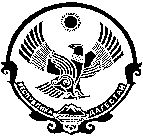 РЕСПУБЛИКА ДАГЕСТАНМУНИЦИПАЛЬНОЕ ОБРАЗОВАНИЕ«СЕЛО КАРАНАЙАУЛ» КАЯКЕНТСКОГО РАЙОНАСОБРАНИЕ ДЕПУТАТОВ СЕЛЬСКОГО ПОСЕЛЕНИЯРеспублика Дагестан, Каякентский район, с.КаранайаулРЕШЕНИЕ № 2330 декабря .                                                                                                   «О внесении изменений и дополненийв Устав муниципального образования сельского поселения«село Каранайаул»С целью приведения Устава муниципального образования сельского поселения «село Каранайаул»  в соответствие с Федеральным законом от 06.10.2003 г. № 131-ФЗ «Об общих принципах организации местного самоуправления в Российской Федерации» Собрание депутатов сельского поселения «село Каранайаул», РЕШИЛО:I. Внести в Устав муниципального образования сельского поселения «село Каранайаул»  следующие изменения и дополнения:Статью 6 дополнить пунктом 14 следующего содержания:«14) принятие в соответствии с гражданским законодательством Российской Федерации решения о сносе самовольной постройки, решения о сносе самовольной постройки или приведении ее в соответствие с установленными требованиями.»:2. Пункт 13 части 1 статьи 7 изложить в новой редакции«13) осуществление деятельности по обращению с животными без владельцев, обитающими на территории поселения;»;6. Часть 7 статьи 28 изложить в следующей редакции:«7. Депутат сельского поселения должен соблюдать ограничения, запреты, исполнять обязанности, которые установлены Федеральным законом от 25 декабря 2008 года № 273-ФЗ «О противодействии коррупции», Федеральным законом от 3 декабря 2012 года № 230-ФЗ «О контроле за соответствием расходов лиц, замещающих государственные должности, и иных лиц их доходам», Федеральным законом от 7 мая 2013 года № 79-ФЗ «О запрете отдельным категориям лиц открывать и иметь счета (вклады), хранить наличные денежные средства и ценности в иностранных банках, расположенных за пределами территории Российской Федерации, владеть и (или) пользоваться иностранными финансовыми инструментами», если иное не предусмотрено Федеральным законом от 06.10.2003г № 131-ФЗ « Об общих принципах организации местного самоуправления в Российской  Федерации»;8. Часть 8 статьи 30 изложить в следующей редакции:«8. Глава сельского поселения должен соблюдать ограничения, запреты, исполнять обязанности, которые установлены Федеральным законом от 25 декабря 2008 года № 273-ФЗ «О противодействии коррупции», Федеральным законом от 3 декабря 2012 года № 230-ФЗ «О контроле за соответствием расходов лиц, замещающих государственные должности, и иных лиц их доходам», Федеральным законом от 7 мая 2013 года № 79-ФЗ «О запрете отдельным категориям лиц открывать и иметь счета (вклады), хранить наличные денежные средства и ценности в иностранных банках, расположенных за пределами территории Российской Федерации, владеть и (или) пользоваться иностранными финансовыми инструментами», если иное не предусмотрено Федеральным законом от 06.10.2003г № 131-ФЗ « Об общих принципах организации местного самоуправления в Российской  Федерации»;»;II. Главе сельского поселения в порядке, установленном Федеральным законом от 21.07.2005г. №97-ФЗ «О государственной регистрации уставов муниципальных образований», представить настоящее Решения «О внесении изменений и дополнений в устав муниципального образования сельского поселения ««село Каранайаул» на государственную регистрацию в Управление Министерства юстиции Российской Федерации по Республике Дагестан.III. Главе сельского поселения обнародовать Решение «О внесении изменений и дополнений в устав муниципального образования сельского поселения ««село Каранайаул» » в течение 7 дней со дня его поступления с Управления Министерства юстиции Российской Федерации по Республике Дагестан после его государственной регистрации.IV. Настоящее решение вступает в силу со дня его официального обнародования, произведенного после его государственной регистрации.Глава сельского поселения                                            МО «село Каранайаул»                                                                   Кубатов Н.И.РЕСПУБЛИКА ДАГЕСТАНМУНИЦИПАЛЬНОЕ ОБРАЗОВАНИЕ«СЕЛО КАРАНАЙАУЛ» КАЯКЕНТСКОГО РАЙОНАСОБРАНИЕ ДЕПУТАТОВ СЕЛЬСКОГО ПОСЕЛЕНИЯРД Каякентский район, с. Каранайаул 30.12.2020г.                                                                                                    Протокол № 23заседания  Собрания депутатов сельского поселения «село Каранайаул»Всего депутатов Собрания депутатовСП «село Каранайаул»   -  9 человекПрисутствовало  7  человекКворум обеспеченПо вопросу о принятии  решения о внесении изменений и дополнений в Устав муниципального образования сельского поселения «село Каранайаул»Слушали: информацию Председателя Собрания депутатов  Кубатова Н.И. о необходимости приведения Устава муниципального образования сельского поселения «село Каранайаул»   в соответствие с федеральным и республиканским законодательством и принятии решения о внесении изменений и дополнений в Устав муниципального образования сельского поселения «село Каранайаул».3. Выступили: Омаров М.М., Булатов Б. М-Ш., они предложили принять решение о внесении изменений и дополнений в Устав муниципального образования сельского поселения «село Каранайаул», поскольку указанные изменения в устав сельского поселения предусмотрены Федеральными законами.Выступившие далее депутаты   Рашидов А.А., Болатов Ш.М., Джафаров И.Н. поддержали предложение  о необходимости принятия решения о внесении изменений и дополнений в Устав муниципального образования сельского поселения «село Каранайаул».Голосование: за принятие решения о внесении изменений и дополнений в Устав муниципального образования сельского поселения «село  Каранайаул» проголосовали единогласно.На основании вышеизложенного Собрание депутатов муниципального образования сельского поселения «село Каранайаул» решило:1. Принять Решение о внесении изменений и дополнений в Устав муниципального образования сельского поселения «село Каранайаул».2. В порядке, установленном Федеральным законом от 21.07.2005г. №97-ФЗ «О государственной регистрации уставов муниципальных образований», представить Решение о внесении изменений и дополнений в Устав муниципального образования сельского поселения «село Каранайаул» на государственную регистрацию в Управление Минюста России по Республике Дагестан.3. Утвердить новую редакцию измененных статей.4. Обнародовать Решение о внесении изменений и дополнений в Устав муниципального образования сельского поселения «село Каранайаул» в  семидневный срок после его государственной регистрации.Председатель Собрания депутатов                                           Кубатов Н.И.                                                                          Секретарь  Собрания                                                                 Омаров М.М.                                                                                                       РЕСПУБЛИКА ДАГЕСТАНМУНИЦИПАЛЬНОЕ ОБРАЗОВАНИЕ«СЕЛО КАРАНАЙАУЛ» КАЯКЕНТСКОГО РАЙОНАСОБРАНИЕ ДЕПУТАТОВ СЕЛЬСКОГО ПОСЕЛЕНИЯРД Каякентский район, с.Каранайаул12.12.2019г                                                                                                                  № 614СПРАВКАоб обнародовании проекта Решения «О внесении изменений и дополнений в Устав муниципального образования сельского поселения «село Каранайаул» и результатов публичных слушаний по проекту Решения1. В соответствии с требованием части 4 статьи 44 Федерального закона от 06.10. 2003г. № 131-ФЗ «Об общих принципах организации местного самоуправления в Российской Федерации» сообщаем, что Решение Собрания депутатов сельского поселения  от 26.11.2019г. №22 о принятии проекта Решения «О внесении изменений и дополнений в Устав муниципального образования сельского поселения «село Каранайаул» было обнародовано с 27.11.2019г. по 11.12.2019г., путем размещения проекта Решения на информационных стендах в  сельском поселении «село Каранайаул»., ГУП « Чкаловский., СОШ с. Каранайаул., почтовое отделение., СДК.Глава сельского поселения  «село Каранайаул                                                                  Кубатов Н.И.                                                              